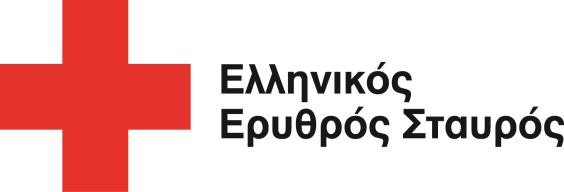 Δ/νση Τύπου, Επικοινωνίας, Δημοσίων Σχέσεων και Μέσων Κοινωνικής Δικτύωσης Αθήνα, 23 Ιουνίου 2021 ΔΕΛΤΙΟ ΤΥΠΟΥ Ο Ελληνικός Ερυθρός Σταυρός ενισχύει τους άστεγους στο κέντρο της Αθήνας ενόψει καύσωνα Ο Ελληνικός Ερυθρός Σταυρός, κατόπιν πρωτοβουλίας του Προέδρου, Dr. Αντωνίου Αυγερινού και με την υποστήριξη της εταιρείας Procter & Gamble, οργανώνει την Παρασκευή 25 Ιουνίου 2021, από τις 11:30’ έως τις 14:30’, δράση ενεργητικής προσέγγισης αστέγων και εργασίας στο δρόμο (streetwork), στο ιστορικό κέντρο της Αθήνας, ενόψει του επερχόμενου καύσωνα.Ειδικότερα, ο ΕΕΣ, κατόπιν χαρτογράφησης των περιοχών ευθύνης, θα κινητοποιήσει το επαγγελματικό και εθελοντικό δυναμικό του για την υποστήριξη άστεγου πληθυσμού που διαβιεί υπό συνθήκες κοινωνικού αποκλεισμού στο κέντρο της Αθήνας, μέσω της διανομής υλικού άμεσης κοινωνικής βοήθειας, καθώς και την παροχή Α’ Βοηθειών και Α’ Βοηθειών Ψυχικής Υγείας. Ειδικότερα, κατά την ανάπτυξη της δράσης, κοινωνικοί λειτουργοί και εθελοντές του ΕΕΣ θα διανείμουν δέματα με ανθρωπιστικό υλικό (είδη ατομικής υγιεινής, είδη βασικής διατροφής, υπνόσακοι κ.α.), το οποίο εξασφαλίστηκε εξ ολοκλήρου μέσω χορηγίας της εταιρείας Procter & Gamble, στο πλαίσιο της Επείγουσας Έκκλησης για τον Covid-19 που υλοποιεί ο Οργανισμός. Ταυτόχρονα, θα γίνει θερμομέτρηση και θα παρασχεθεί ενημέρωση στον πληθυσμό για τους κλιματιζόμενους χώρους προσωρινής φιλοξενίας και τα μέτρα αρωγής και υποστήριξης της ομάδας στόχου που αναπτύσσονται από την οικεία Τοπική Αυτοδιοίκηση.Τονίζεται ότι, κατά την ανάπτυξη της δράσης θα τηρηθούν όλα τα προβλεπόμενα από την Πολιτεία και τον ΕΟΔΥ πρωτόκολλα ως προς την προσέγγιση και υποστήριξη των εν λόγω ατόμων και θα ληφθούν όλα τα μέτρα ασφάλειας και προστασίας τόσο των ωφελούμενων όσο και του προσωπικού για την προστασία από την πανδημία. Συνολικά εκτιμάται πως θα ωφεληθούν περίπου 100 άτομα, ενώ ανάλογες δράσεις θα υλοποιηθούν καθ’ όλη τη διάρκεια του καλοκαιριού, ειδικότερα σε περιόδους κατά τις οποίες θα επικρατούν αντίστοιχες συνθήκες.*** 